EXPLANATION OF THIS FORMS PURPOSE:EXPLANATION OF THIS FORMS PURPOSE:This form is to be used to by Department of Child Safety, Youth and Women staff to notify the Family Responsibilities Commission of all child concern reports and unsubstantiated and substantiated child protection investigations and assessments relating to welfare reform community areas or to persons who are from a welfare reform community area.LOCATION WHERE CONCERNS OCCURRED/OCCURRING:LOCATION WHERE CONCERNS OCCURRED/OCCURRING:PERSON/S RESPONSIBLE FOR ALLEGED HARM OR RISK OF HARM:PERSON/S RESPONSIBLE FOR ALLEGED HARM OR RISK OF HARM:PERSON/S RESPONSIBLE FOR ALLEGED HARM OR RISK OF HARM:CHILD / CHILDREN DETAILS:CHILD / CHILDREN DETAILS:CHILD / CHILDREN DETAILS:CHILD 1CHILD 2CHILD 3(Include information about any additional children in an attachment to this form)(Include information about any additional children in an attachment to this form)PARENT DETAILS (if known):PARENT DETAILS (if known):MOTHER’S NAMEFATHER’S NAMEPRIMARY CARER’S NAME (if not parent)DETAILS ABOUT THE ALLEGATION:DETAILS ABOUT THE ALLEGATION:DEPARTMENT CONTACT DETAILS:DEPARTMENT CONTACT DETAILS:ENDORSEMENT OF NOTICE:ENDORSEMENT OF NOTICE:EMAIL TO:                              agencynotifications@frcq.org.au EMAIL TO:                              agencynotifications@frcq.org.au 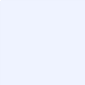 